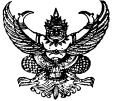 มาตการเสริมสร้างวัฒนธรรมองค์กรขององค์การบริหารส่วนตำบลหนองแวง อำเภอเทพารักษ์ จังหวัดนครราชสีมา******************************************** องค์การบริหารส่วนตำบลหนองแวง ได้กำหนดค่านิยมในการปฏิบัติงานของบุคลากรในสังกัดทั้งในโดยกำหนดค่านิยม ไว้ว่า "คุณภาพนำ คุณธรรมถูกต้อง สอดคล้องจรรยาบรรณ สัมพันธ์สามัคคีทำดีเพื่อบ้านเมือง" โดยค่านิยมและวัฒนธรรมเป็นปรัชญาขององค์กรเป็นแนวปฏิบัติขององค์กรที่บุคลากรในองค์กรใช้เป็นมาตรฐานในการประเมินค่าสิ่งต่าง ๆ ว่าควรปฏิบัติหรือไม่ควรปฏิบัติ ซึ่งจะเป็นกรอบให้แก่องค์กรที่จะปฏิบัติในสิ่งที่ถูกต้องและในทิศทางที่ถูกต้องอยู่ตลอดเวลาโดยบุคลากรทุกคนจะต้องรับรู้และร่วมแรงร่วมใจปฏิบัติให้เกิดประสิทธิผลและประสิทธิภาพในการปฏิบัติงาน ซึ่งจะนำไปสู่การมีพฤติกรรมที่สอดคล้องกับค่านิยมที่กำหนด อันถือเป็นแกนของ "วัฒนธรรมองค์กร"ดังนี้	ขั้นตอนที่ ๑ วัฒนธรรมองค์กรกำหนดค่านิยมจากปัจจัยแห่งความสำเร็จ เมื่อพิจารณาวิสัยทัศน์ พันธกิจและยุทธศาสตร์องค์กร นั้นสามารถกำหนดค่านิยมและวัฒนธรรมได้ตามยุทธศาสตร์ตามแผนพัฒนา พ.ศ.๒๕๖๑ - ๒๕๖๔ องค์การบริหารส่วนตำบลหนองแวง ดังนี้	ขั้นตอนที่ ๒ ค่านิยม ความเชื่อสื่อสารค่านิยมวัฒนธรรมองค์กรให้กลายเป็นพฤติกรรม การสื่อสารค่านิยมและวัฒนธรรมให้กลายเป็นพฤติกรรมนั้น องค์กรจำเป็นต้องกำหนดพฤติกรรมของบุคลากรที่องค์กรมุ่งหวังให้เหมาะสม และชัดเจนตามค่านิยมแล้ว จึงทำการสื่อสารให้บุคลากรในองค์กรรับรู้ผ่านการเผยแพร่ประชาสัมพันธ์แนวทางการพัฒนาวัฒนธรรมองค์กร พร้อมทั้งท าการรณรงค์ค่านิยมและวัฒนธรรม และการติดตามประเมินผลการรับรู้เกี่ยวกับวัฒนธรรมองค์กรต่อเนื่อง รวมทั้งต้องอาศัยการเป็นแบบอย่างที่ดีจากผู้บริหารและผู้บังคับบัญชาทุกระดับ	ขั้นตอนที่ ๓ ความรู้ความสามารถในการทำงานติดตามและประเมินผลพฤติกรรมดีเด่นในแต่ละหัวข้อเพื่อยกย่องข้าราชการที่มีพฤติกรรมดีเด่น และมีแนวเสริมแรงพฤติกรรมตามค่านิยมและวัฒนธรรม ในการปลูกฝังพฤติกรรมตามค่านิยมจะต้องมีการทางการชื่นชมในรูปแบบต่าง ๆ เพื่อให้เกิดพฤติกรรมตัวอย่างในองค์กร	ขั้นตอนที่ ๔ พฤติกรรมแสดงออก	สร้างหลักประกันให้เกิดความต่อเนื่อง การสร้างความต่อเนื่องหรือการสืบสานวัฒนธรรมองค์กรเป็นกระบวนการที่สำคัญเพื่อให้เป็นวัฒนธรรมขั้นมาโดยมีวิธีการ ดังนี้การณ์ ซึ่งเป็นการปรับเปลี่ยนไปในทางที่ดีขึ้น โดยอาศัยการจัดการองค์ความรู้ สำหรับการร	๔.๑ การเรียนรู้ คือ การปรับเปลี่ยนทัศนคติแนวคิดและพฤติกรรมอันเนื่องมาจากการได้รับความรู้เกี่ยวกับวัฒนธรรมองค์กรที่มีอยู่อย่างเป็นระบบ เพื่อให้บุคลากรที่ต้องการใช้ให้เข้าถึงความรู้นั้นได้ลอดเวลาและพัฒนาตนเองให้เป็นผู้รู้ รวมทั้งปฏิบัติงานได้อย่างมีคุณภาพและมีประสิทธิภาพ	๔.2 การทำงานเป็นทีม การทำให้เกิดเป็นวัฒนธรรมองค์กรได้นั้นต้องอาศัยการผูกพัน การมีส่วนร่วมการปรับตัวที่เหมาะสม ถูกต้องตามหลักคุณธรรม โดยใช้หลักธรรมาภิบาล นิติธรรม ความโปร่งใส ความรับผิดชอบต่อหน้าที่ของตนเองและเน้นการมีส่วนร่วมในการปฏิบัติงานตามมาตรฐานขององค์กร	๔.๓ การมุ่งมั่นปฏิบัติหน้าที่เป็นไปตามจรรยาบรรณของข้าราชการที่ดี มีคุณธรรม จริยธรรม อย่างสูงสุดในการปฏิบัติงานต่อองค์กร	๕.๔ การช่วยเหลือเกื้อกูลกันในองค์กร ความสัมพันธ์สามัคคี สมานฉันท์ ปรองดอง เป็นส่วนสำคัญหลักในการปฏิบัติงานให้มีคุณภาพทั้งต่อผลการปฏิบัติงานส่วนตน และผลการปฏิบัติงานที่มีประสิทธิภาพสูงสูงในองค์กร	4.5 การทำประโยชน์เพื่อส่วนร่วม การเป็นแบบอย่างที่ดี เสียสละในองค์กร และการเป็นผู้มีจิตอาสาทำความดีเพื่อสังคม จึงประกาศให้ทราบโดยทั่วไป                                ประกาศ  ณ วันที่  1  ตุลาคม พ.ศ. 2563						     (นางเพียร  แซ่ลี้)                                                  	นายกองค์การบริหารส่วนตำบลหนองแวง